Informácia :- Zmena zákona č.145/1995 Z.z. o správnych poplatkoch     -  vydanie rybárskeho lístka  .Rybárske lístky sa vydávajú na Obecných a Mestských úradoch v mieste bydliska člena .                               S účinnosťou od 1.10.2012 došlo ku zmene zákona o správnych poplatkoch : nasledovne :Položka  38 :Vydanie rybárskeho lístka a./  týždenný ............................... 1,50  €  b./  mesačný ...............................  3,00  €c./  ročný ....................................  7,00  €     d./  trojročný............................. 17,00  € l. Od poplatku sú oslobodení žiaci a študenti stredných a vysokých škôl študijných odborov s výučbou rybárstva, zamestnanci štátnej správy s ústredným riedením rybárstva, ktorý majú v pracovnej zmluve aktívne vykonávanie rybárstva, zamestnanci SRZ, rybársky hospodári a ich zástupcovia a osoby ustanovené ako rybárska stráž po predložení potvrdenia o výkone pracovnej náplne alebo povolania.2. Od poplatku sú oslobodení cudzinci, ktorí prídu do SR na pozvanie alebo so súhlasom prezidenta SR, Národnej rady SR a vlády Slovenskej republiky .3. Od poplatku sú oslobodené osoby  do veku 15 rokov.Slovenský rybársky  zväz  Miestna organizácia RožňavaMIESTNYRYBÁRSKY PORIADOK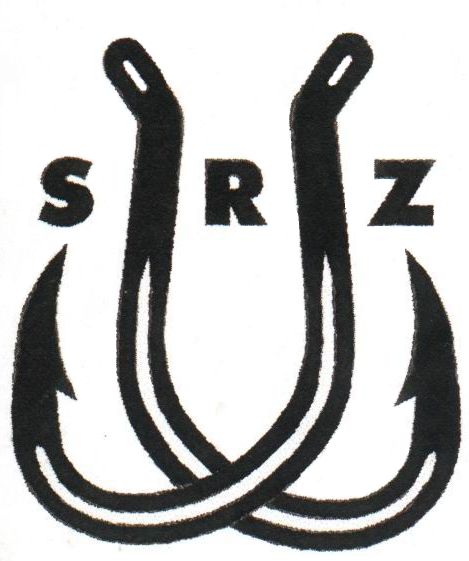 ROŽŇAVAPlatný  od   01.01.2019	  Slovenský rybársky  zväz             Miestna organizácia RožňavaHviezdoslavova č.4  048 01RožňavaFacebook – MO SRZ  ROŽŇAVA Mail -  srz.roznava@gmail.com	www.mosrzroznava.sk 	MIESTNY  RYBÁRSKY  PORIADOK platný od 1. januára  2019  do odvolaniaupravujúci výkon rybárskeho práva pre držiteľov povolení na rybolov na revíroch  v obhospodarovaní miestnej organizácie  Slovenského rybárskeho zväzu  Rožňava.Rybársky poriadok vydaný pre rok  2018 týmto stráca platnosť!                                                                                               Rožňava,  január 2019                                    Výbor MO SRZ RožňavaÚVODNÉ USTANOVENIA                               Pre výkon rybárskeho práva  držiteľov povolení na rybolov v revíroch SRZ platí zákon č. 216/2018 Z.z. o rybárstve Rozsah platnosti miestneho povolenia:      Držiteľ miestneho alebo zväzového povolenia na rybolov na vody kaprové je oprávnený vykonávať rybárske právo na všetkých kaprových revíroch uvedených v prílohe tohto rybárskeho poriadku. Držiteľ miestnych povolení na vody pstruhové je oprávnený vykonávať rybárske právo na všetkých pstruhových revíroch uvedených v prílohe tohto rybárskeho poriadku. Rozsah platnosti detských povolení na vody kaprové sa počas letných prázdnin júl - august bezplatne rozširuje na všetky kaprové revíry pridelené SRZ/ aj naše vody/ v rozsahu povolenia dospelého sprievodcu držiteľa tohto povolenia ,ktorý pri love dieťa sprevádza .Dôležité upozornenia      V jednom kalendárnom roku si loviaci môže na kaprových vodách privlastniť spolu maximálne 40 ks. týchto druhov rýb : kapor rybničný, zubáč veľkoústy , šťuka severná, sumec veľký, lieň sliznatý.      V jednom roku na pstruhových vodách si môže loviaci privlastniť  spolu maximálne 40 ks.  pstruha potočného alebo lipňa tymiánového. V prípade záujmu o ďalší lov, člen môže po vyčerpaní takto stanoveného množstva privlastnených rýb zakúpiť  si ďalšie povolenie.Povinnosti členov SRZ :    Zaplatiť si členský príspevok do 31.3. bežného roka. Po tomto termíne prestáva byť členom SRZ. V prípade, že chce byť znovu členom SRZ  , je považovaný za nového člena,  musí podať prihlášku ,zložiť skúšky a zaplatiť zápisné vo výške ,dospelý člen – 17.-  € /  , mládež   15-17 r. -  7.-  € / .    Podľa unesenia  členskej schôdze: v roku 2015  je stanovené pre každého člena od 18 do 62  rokov povinnosť odpracovať dve brigády po 5 hodín  /spolu 10 hod. /. Ženy, ,deti , študenti do 17 r. dôchodcovia a  invalidi sú od brigád oslobodení. Účasť na brigádach dokladuje prezenčnou listinou hospodár rybárskeho revíru. Poplatok 40.- € za neodpracovanie  sa bude vymáhať disciplinárnym konaním.      Na vyzvanie člena rybárskej stráže je loviaci povinný preukázať sa povolením na daný revír,  platným rybárskym lístkom a platným členským preukazom s  nalepenou fotografiou.    Loviaci je zodpovedný za čistotu v mieste lovu a nesmie znečisťovať okolie miesta lovu,vodnej plochy a pobrežných pozemkov !!   Loviaci pri love musí mať meradlo na zisťovanie dĺžky ulovenej ryby, uvoľňovač  háčikov a podberák !Nástrahové rybky :     Ako nástrahové rybky na kaprových vodách možno požiť iba tie druhy, ktoré nemajú stanovenú lovnú mieru a ryby ktoré dosahujú najmenšiu lovnú mieru! Je zakázané loviť na živú rybku, mŕtvu rybku, alebo jej časti s celkovou dĺžkou menšou ako 10cm.     Na pstruhových a lipňových  vodách je zakázané loviť na živú rybku, mŕtvu rybku, alebo jej časti .     Privlastnené nástrahové rybky sú považované za úlovky, ktoré je loviaci povinný zapísať do záznamu a ktoré sa počítajú do povoleného denného množstva úlovkov. Na kaprových vodách sa zakazuje loviť na rybku dovezenú (donesenú) z iného revíru!Lov nástrahových rýb čereňom (sieťovina o maximálnej ploche l x l m   upevnená na konštrukcii) sa  považuje za lov na jednu udicu. Zákazy lovu :.    Pri zarybňovaní rybárskych revírov násadou, väčšou ako je najmenšia lovná  miera, nesmie sa nasadený druh rýb loviť 28 dní od jeho vysadenia. Zákaz lovu bude uvedený na dodatkovej tabuli umiestnenej pod tabuľou revíru! Zákaz lovu vysadeného druhu trvá prvý až  posledný deň  uvedeného zákazu !  Rybárske  preteky - :   Uskutočnia sa v sobotu 25.mája. 2019 na  VN  KRUŽNÁ .  Zraz a prezentácia pretekárov je od 700hod. do 8,45 hod. Začiatok pretekov je o 0900 hod. Koniec pretekov je o 12.00 hod. Lov  je povolený len jeden rybársky prút ! Súťaží sa v dvoch kategóriách:-I. : kategória podľa pravidiel CIPS lov plavákom / plávaná/. Ulovené ryby sa prechovávajú v živom stave a vážia sa po skončení lovu.-II. :  kategória o najťažšiu ulovenú rybu - lov  . Zákaz lovu na živú alebo mŕtvu rybku a vláčením. Váha bude chodiť dookola a odváži každú ulovenú veľkú rybu . Všetky ulovené ryby sa púšťajú hneď späť do revíru.  -III.- kategória -preteky  pre deti do 15 rokov - pravidlá , ako u kategórie I. a II.  Výsledky budú vyhodnotené zvlášť.  Brigády v roku 2019  13.04.2019   VN Hrušov    - čistenie okolia, kosenie starej trávy      20.04.2019   VN Vlachovo- čistenie okolia, kosenie starej trávy  20.04.2019   Farárová jama Silica  - čistenie okolia ,kosenie     19.05.2019   VN Kružná - kosenie a čistenie      22.06.2019   VN Hrušov - kosenie hrádzí ,miest na preteky  22.06.2018   VN Vlachovo   - kosenie hrádzí  29.06.2019   VN Kružná - kosenie a čistenie     27.07.2019   VN Kružná -  kosenie hrádzí                  03.08.2019   VN Hrušov - čistenie okolia,  kosenie hrádzí     17.08.2019   Farárová jama Silica  - čistenie okolia ,kosenie     31.08.2019   VN Vlachovo   -  kosenie  trávy a čistenie okolia     14.09.2019   VN Hrušov - čistenie okolia,  kosenie hrádzí     19.10.2019   VN Kružná - čistenie okolia  26.10.2019    VN Hrušov- čistenie okolia   Zraz účastníkov na všetky brigády  je v mieste konania brigády, vždy do 08oo hod. Náradie na brigády si  doneste zo sebou podľa druhu prác!           Pozvánky na brigády už nebudú   zasielané poštou!                          OZNAMY :    Členská schôdza MO SRZ , sa uskutoční dňa  9. marca 2019 o 9.00 hod. vo VEĽKEJ SÁLE MESTSKÉHO ÚRADU  Šafarikova č.29 Rožňava            / oproti supermarketu LIDL /Program : Otvorenie .Voľba návrhovej, mandátovej komisie. Správa o činnosti MO SRZ za rok 2018.Správa o hospodárení a návrh rozpočtu na rok 2019. Správa kontrolnej komisie. Plán hlavných úloh na rok 2019. Voľná  diskusia.  Uznesenie. Záver  .                                                Účasť na schôdzi je povinnosťou každého člena SRZ .   Úradné hodiny  pre členskú základňu:Každý utorok od 05.02.2019 do 31.05.2019  –  15.00 -17.00  Rybársky dom , Hviezdoslavova č. 4 ,   Rožňava  - Tel .   -   058  / 743 32 02  -len utorok od 15 - 17.00 hod    Dňa 10. až 12.05.2019 organizuje p. David PAKES preteky chyť a pusť na VN Hrušov I,II. Záujemcovia o účasť na pretekoch sa môžu prihlásiť u organizátora pretekov. ( Predajňa rybárskych potrieb oproti požiarnej zbrojnici )Vydanie povolenia zdarma :     Podľa uznesenie schváleného Členskou schôdzou   z 20.02.2010 : pri ulovení a ponechaní  si sumca v našich revíroch nad  včetne  , sa vydá lovcovi jedno povolenie zdarma na nasledujúci rok .  Sumca je potrebné zdokumentovať – foto aj s lovcom z ktorého bude  okrem iného jasné na ktorej vodnej nádrži bol ulovený a priložiť potvrdenie  aspoň jedného svedka. Žiadosť o vydanie povolenia zdarma a príslušnú  dokumentáciu žiadame  zaslať do 31.12 príslušného roka  na  adresu  :  Slovenský rybársky zväz  m.o. Rožňava , Hviezdoslavova č. 4 , 04801 Rožňava . Pozor: Povinnosťou každého člena SRZ  je :mimoriadne znečistenie vody  bezodkladne nutne oznámiť Slovenskej inšpekcii životného prostredia - inšpektorát životného prostredia - Odbor inšpekcie ochrany vôd – Košice :                                       Tel. -  055 633 2913           Havárijne telef.č.   -  0903 770 174 Vedúci odboru  IOV   -  0903 656 002Príloha k rybárskemu poriadku:                            Lov na pstruhových vodách je povolený od 16.04 do 30.09. kalendárneho roka. Počet vychádzok- maximálne 3x v týždni.Popis pstruhových lovných revírov MO SRZ Rožňava:r.č. 4-2271-4-1 Slaná č.2b  od cestného mosta v   Gombaseku / smer Silica / po cestný most v obci Brzotín.r.č.  4-2272-4-4  Slaná č.2c od cestného mosta v obci Brzotín po cestný most v Rožňave/smer Štítnik. Pozor zmena režimu lovu.REVÍR BEZ PRIVLASTNENIA ÚLOVKU  -  CHAP !!! Revír nie je zvlášť spoplatnený !r.č.  4-22804-1  Slaná  č.3 od  cestného mosta v Rožňave (smer Štítnik) po ústie Dobšinského potoka  a Dobšinský potok od sútoku so Slanou po teleso  hrádze VVN Dobšiná .r.č. 4-2550-4-1  Štítnický potok od ústia Plešivci po pramene v Kohútskej a Stoličskej doline nad obcou Čierna Lehota. r.č.  4-0280-4-1  Čermošňa č.1   od  ústia do Slanej pri obci Brzotín po pramene nad obcou Bôrka a Pačanský potok od ústia do Čermošne v obci Krásnohorská Dlhá Lúka po pramene nad obcou Pača. r.č. 4-2140-4-1  Rožňavský potok od ústia do  Slanej po  pramene nad obcou Čučma. Denné doby lovu v pstruhových vodách:Apríl -  September    od  600  do 2000        Máj - August	od 500 do  2100           Jún, Júl    od    400 do  2200         November  - December  od    700 do   1900  ( lov hlavátky ) Popis kaprových lovných revírov M.O. SRZ Rožňava:                                               r.č. 4-2270-2-1  Slaná  č.2a od  cestného mosta  pri obci  Bretka po cestný most v Gombaseku  smer Silica.  Na rieke Slanej č.2 sa dovoľuje loviť celoročne pri dodržaní druhového hájenia rýb. Celý revír patrí aj do celozväzového povolenia. Hlavátku je povolené loviť len na osobitné povolenie a to od 01.11. do 31.12. kalendárneho roka. r.č. 4-3530-1-1 VN Kružná – () vodná nádrž pod obcou Kružná, Zákaz lovu od 15.3. do 31.5.  Zákaz príjazdu motorových vozidiel z východnej strany ( Brzotín – cintorín) VN- Kružná  cez súkromný pozemok !r.č. 4-3390-1-1 VN Hrušov I. a II. - ( ) Dve VN pri obci Hrušov. Zákaz lovu od 15.3. do 31.5. Zákaz  lovu z oboch hrádzí  VN v celej ich  dĺžke / betónové kocky /.Prísny zákaz lovu brodením a lovu zo šachora vrchných častí VN. VN patria do II. ochranného pásma NP- Slovenský Kras !!!!   r.č.4-3910-1-1 VN Vlachovo I a II.(2ha) dve navzájom prepojené  vodné nádrže pod obcou Vlachovo. Zákaz lovu od 15.3. do 31.5.  r.č.  4-3911-1-4 VN Vlachovo III. (0,5) Vodná nádrž pod obcou Vlachovo pri železnici – REVÍR S REŽIMOM- BEZ PRIVLASTNENIA SI ÚLOVKU  tzv. CHYŤ A PUSŤ . Zákaz lovu od 15.3. do 31.5.r.č. 4-1820-1-1 OR Rožňavské (Indiánske) Vodná plocha odstaveného ramena rieky Slaná v Rožňave - (0,65ha), Zákaz lovu od 15.3. do 31.5. Lov povolený iba zo strany od rieky Slanej - od prítoku po výpust z ramena .r.č. 4-0820-1-1 Jazero Farárová  Jama – () vodná plocha jazera pod obcou Silica. Lov rýb povolený celoročne s dodržaním individuálnej doby ochrany. Revír sa nachádza pri Národnom Parku - Slovenský Kras. Preto aj  rybári sú povinní dodržiavať nariadenia, ktoré v ochrannom pásme NP Slovenský Kras platia! Prísny zákaz znečisťovania okolia jazera !!!r.č. 4-1740-1-1 OR Bohúňovo - () odstavené rameno rieky      Slanej v obci Bohúňovo. Zákaz lovu od 15.3. do 31.5.  Na základe manipulačných poriadkov je zakázaný vjazd vozidiel na hrádze. Denné doby lovu v kaprových vodách      Január  - Apríl , November a December  	od  	0600 	do 2100      Máj	                          od  	0400 	do 	2400Jún  -  Október	                          od  	0000 	do 	2400  ==============================================Chovné revíry:Prísny zákaz lovu rýb ! Slúžia na odchov pstruha potočného .r.č.: 4-0021-4-2 Banský potok  - Banský potok od ústia do potoka Čermošňa nad obcou Drnava po pramene a všetky prítoky Čermošne od ústia do rieky Slaná v Brzotíne po pramene - Kamenný, Jovický- Kormoš, Jovický, Lipovnícky, Lúčny, Lepkavý, Lopušný, Borčiansky a krasové vyvieračky od ústia po pramene.r.č.: 4-0071-4-2 Betliarsky potok –Od ústia do rieky Slaná pod obcou Betliar  po pramene.r.č.:  4-00460-4-2 Eva potok- Prítoky rieky Slaná od obce Brzotín po obec Plešivec.Pravostranné prítoky : Potoky-Honský, Egrešský,Eva –Ďepjú, Vidovský,Ľavostranné prítoky:Potoky- Pstruží-Slavec, Biely -vyvieračka Margita – Gombasek , Čierny- jaskynná vyvieračka Gombasek. r.č.:  4-0510-4-2  Hankovský potok – Prítoky potoka Štítnik od obce Čierna Lehota po Plešivec.Pravostranné prítoky : Potok :Rochovský, Ochtinský, Rozložnica ,Ľavostranné prítoky : Potoky Slavošovský – Židlová ,Hankovský,Lesný-Štítnik- Píla, Hončiansky. r.č.: 4-1000-4-2 Kobeliarsky potok - Prítoky  rieky Slaná od obce Vlachovo po obec Betliar.Pravostranné prítoky : Potoky- Gampelský, Kobeliarsky, Pališovský, Ždiarsky.Ľavostranný prítok : Vlachovský potok.r.č.: 4-1370-4-2  Lúč potok – Od sútoku s Rožňavským potokom na Rožňavských  Kúpeľoch smer Gujapalag po pramene a potok Grexa po pramene.r.č.: 4-2500-4-2  Súľovský potok – od ústia  do rieky Slaná pod obcou Gemerská Poloma po úpravňu pitnej vody pri osade Podsúľová a od úpravne po pramene a potok Doboškovo po pramene.Pravostranný prítok : Potok Martinkovo .Ľavostranný prítok : Potoky- Dlhý , Krátky  a  Pintíkovo, =====================================================UPOZORNRNIE  !     Akékoľvek porušovanie rybárskeho zákona a rybárskeho poriadku zo strany členov, ale aj nečlenov SRZ, je loviaci povinný bezodkladne nahlásiť  niektorému z týchto funkcionárov: alebo zavolať  Políciu - / č.158 /:Antalík Ján   	- veliteľ rybárskej stráže :   0911 219 6Bitto  Vincent     	  hlavni hospodára            :  0915 319 532Hronec Vladimír   	hospodár/ VN-Vlachovo :  0944 260 947 Kocisz Štefan         	hospodár VN- Hrušov    :  0904 360 403Brunacký Imrich       hospodár VN- Hrušov    :  0944 631 998Imre Ondrej      	hospodár VN-Kružná     :  0902 520 473                                                           MO SRZ ROŽŇAVADODATOK:K RYBÁRSKEMU PORIADKU NA ROK 2019                               Podľa uznesenia schváleného  členskou schôdzou  z 23.2.2013 sa má dodržiavať do odvolania interná zásada :    Pri ulovení kapra  nad  70 cm /vrátane  / v našich revíroch,   je povinný loviaci kapra s náležitou opatrnosťou  pustiť späť  do revíru v ktorom bol ulovený!   Toto nariadenie je povinný dodržiavať  každý  loviaci na našich revíroch a vodách !   Zákon č.338/2000 Z.z. o vnútrozemskej plavbe § 2 pís.g) malým plavidlom plavidlo s dĺžkou trupu do 20 m, ktoré je určené na prepravu najviac 12 cestujúcich a plavidlo, ktoré je určené len na športové a oddychové účely bez ohľadu na spôsob jeho pohonu s dĺžkou trupu od 2,5 m do 24 m1) s výnimkou plavidiel postavených alebo určených na tlačenie alebo vlečenie alebo vedenie v bočne zviazanej zostave plavidiel, ktoré nie sú malými plavidlami, prievozných lodí a plávajúcich strojov,§ 2ods.(1) Nariadenia vlády Slovenskej republiky č. 180/2001 Z.z.: - Rekreačným plavidlom na účely tohto nariadenia sa rozumie plavidlo bez ohľadu na spôsob pohonu s dĺžkou lodného telesa od 2,5 m do 24 m určené na športové a oddychové účely,  ak sa jeho dĺžka meria podľa príslušných harmonizovaných noriem.Informácia :- Zmena zákona č.145/1995 Z.z. o správnych poplatkoch     -  vydanie rybárskeho lístka  .Rybárske lístky sa vydávajú na Obecných a Mestských úradoch v mieste bydliska člena .                               S účinnosťou od 1.10.2012 došlo ku zmene zákona o správnych poplatkoch : nasledovne :Položka  38 :Vydanie rybárskeho lístka a./  týždenný ............................... 1,50  €  b./  mesačný ...............................  3,00  €c./  ročný ....................................  7,00  €     d./  trojročný............................. 17,00  € l. Od poplatku sú oslobodení žiaci a študenti stredných a vysokých škôl študijných odborov s výučbou rybárstva, zamestnanci štátnej správy s ústredným riedením rybárstva, ktorý majú v pracovnej zmluve aktívne vykonávanie rybárstva, zamestnanci SRZ, rybársky hospodári a ich zástupcovia a osoby ustanovené ako rybárska stráž po predložení potvrdenia o výkone pracovnej náplne alebo povolania.2. Od poplatku sú oslobodení cudzinci, ktorí prídu do SR na pozvanie alebo so súhlasom prezidenta SR, Národnej rady SR a vlády Slovenskej republiky .3. Od poplatku sú oslobodené osoby  do veku 15 rokov.